Document RequirementRequirementPolicy / LegislationPolicy / LegislationApplication TypeAffordable Housing StatementRequired for housing development where 10 or more homes will be provided, or the site has an area of 0.5 hectares or more and must include 40% affordable housing including on site provision specifying, number and mix, tenure and distribution of affordable units.See High Quality Places SPDHigh Quality Places Supplementary Planning Document (SPD) 2015 - Winchester City CouncilAffordable Housing supplementary planning document.Affordable Housing SPD - Adopted February 2008 - Winchester City CouncilWinchester Housing Market Needs Assessment.SHMA - Winchester District Housing Market and Housing Need Assessment Update DTZ 2012 - Winchester City CouncilRequired for housing development where 10 or more homes will be provided, or the site has an area of 0.5 hectares or more and must include 40% affordable housing including on site provision specifying, number and mix, tenure and distribution of affordable units.See High Quality Places SPDHigh Quality Places Supplementary Planning Document (SPD) 2015 - Winchester City CouncilAffordable Housing supplementary planning document.Affordable Housing SPD - Adopted February 2008 - Winchester City CouncilWinchester Housing Market Needs Assessment.SHMA - Winchester District Housing Market and Housing Need Assessment Update DTZ 2012 - Winchester City CouncilLPP1 CP2 CP3 CP4LPP1 CP2 CP3 CP4Full Planning Applications for Housing – Major 10 or more house and Minor greater > than 0.5 ha.Agricultural AppraisalProposals for new temporary or permanent mobile homes or dwellings associated with agricultural / forestry / equestrian need will be required to submit an appraisal covering functional need, suitability of other existing dwellings and 3 years of accountsProposals for new temporary or permanent mobile homes or dwellings associated with agricultural / forestry / equestrian need will be required to submit an appraisal covering functional need, suitability of other existing dwellings and 3 years of accountsLPP2 DM11 DM12LPP2 DM11 DM12Full Planning Applications for  new temporary or permanent mobile homes or dwellings associated with agricultural / forestry / equestrianAir Quality AssessmentThe Supplementary Planning Document (SPD) sets out the Council’s requirements for reducing air pollution emissions from new development on all land that is either in or within 1km of the Winchester settlement area as shown on the map in the SPD and in larger detail in Appendix H. Planning applications within the SPD area should be screened using the thresholds in Table 2 of the SPD and should be subject to the relevant level of assessment required for the application. The thresholds are principally based on the Town and Country Planning Regulations definition of ‘major’ development, with additional considerations specific to air quality (derived from Environmental Protection UK (EPUK) & IAQM guidance, Ref. 11 Appendix K)For more information:Air Quality and Health - Winchester City Council SPDImplementation of Clean Air Zones in England - Defra - Citizen SpaceStrategic transport - plans and policies | Hampshire County Council (hants.gov.uk)CityofWinchesterMovementStrategy.pdf (hants.gov.uk)Environment Act 1995 (legislation.gov.uk)See also:Air Quality Standards Regulations 2010 No.1001.The Air Quality Standards Regulations 2010 (legislation.gov.uk)EU ambient air quality directives.UK Air Quality Policy Context - Defra, UKAir Quality (England) Regulations 2010.The Air Quality Standards Regulations 2010 (legislation.gov.uk)The Supplementary Planning Document (SPD) sets out the Council’s requirements for reducing air pollution emissions from new development on all land that is either in or within 1km of the Winchester settlement area as shown on the map in the SPD and in larger detail in Appendix H. Planning applications within the SPD area should be screened using the thresholds in Table 2 of the SPD and should be subject to the relevant level of assessment required for the application. The thresholds are principally based on the Town and Country Planning Regulations definition of ‘major’ development, with additional considerations specific to air quality (derived from Environmental Protection UK (EPUK) & IAQM guidance, Ref. 11 Appendix K)For more information:Air Quality and Health - Winchester City Council SPDImplementation of Clean Air Zones in England - Defra - Citizen SpaceStrategic transport - plans and policies | Hampshire County Council (hants.gov.uk)CityofWinchesterMovementStrategy.pdf (hants.gov.uk)Environment Act 1995 (legislation.gov.uk)See also:Air Quality Standards Regulations 2010 No.1001.The Air Quality Standards Regulations 2010 (legislation.gov.uk)EU ambient air quality directives.UK Air Quality Policy Context - Defra, UKAir Quality (England) Regulations 2010.The Air Quality Standards Regulations 2010 (legislation.gov.uk)LPP1 DS1 CP11 CP13LPP2 DM19 Air Quality Supplementary Planning Document September 2021Air Quality Action Plan Winchester City Centre 2017Part IV of theEnvironment Act 1995Local Air Quality ManagementHampshire Local Transport Plan 2011-2031City of Winchester Movement StrategyVision for Winchester Town 2020 - 2030LPP1 DS1 CP11 CP13LPP2 DM19 Air Quality Supplementary Planning Document September 2021Air Quality Action Plan Winchester City Centre 2017Part IV of theEnvironment Act 1995Local Air Quality ManagementHampshire Local Transport Plan 2011-2031City of Winchester Movement StrategyVision for Winchester Town 2020 - 2030Full Planning Applications for Housing or Commercial uses and Householder Planning ApplicationsApplication Forms and FeeRelevant Application Form completed.Planning Application Fee.See the portal for the fee calculator.Planning PortalRelevant Application Form completed.Planning Application Fee.See the portal for the fee calculator.Planning PortalThe Town and Country Planning (Development Management Procedure) (England) Order 2015Town and Country Planning (Fees for Applications, Deemed Applications, Requests and Site Visits) (England) Regulations 2017The Town and Country Planning (Development Management Procedure) (England) Order 2015Town and Country Planning (Fees for Applications, Deemed Applications, Requests and Site Visits) (England) Regulations 2017All applicationsArchaeological AssessmentAn assessment will be required in respect of proposals involving the disturbance of ground within an area of recognised archaeological significance or potential, or in respect of major development proposals, or significant infrastructure works in other areas where heritage assets with archaeological interest may survive. Such areas may be specified in pre-application advice or may be identified during the preparation of and consideration of development proposals. The assessment may form part of a wider Heritage Statement or comprise a standalone document. Where direct physical impact on a scheduled monument is proposed, this should be discussed with Historic England before a planning application is submitted. Hedgerow removal may also require a Heritage Statement where it affects a hedgerow which is important for landscape or historical reasons. The scope and degree of detail necessary in an archaeological assessment will vary according to the particular circumstances of individual proposals, but should be proportionate to the importance of the heritage asset(s) and no more than is sufficient to understand the potential impacts of the proposals on the significance of the heritage asset(s) affected. Applicants may be required to submit an appropriate desk-based assessment, and /or to undertake and submit a report on a field evaluation.  Applicants are advised to discuss proposals within the council’s Archaeology Officer before any application is made; detailed discussions on assessment requirements may require a pre-planning application (Pre-Applications advice and enquiries - Winchester City Council - Winchester City Council). Desk-based assessment: This will comprise the collation of existing archaeological and historic information about the application site and the production of a report summarising this material. The assessment should identify known and potential archaeological remains; their significance and any contribution made by its setting.  An assessment of the impact of the proposed development on the significance of archaeological remains within the site should also be undertaken.Field Evaluation: More detailed investigation may be required to undertake an assessment of the impact of the proposed development on the significance of archaeological remains, known or suspected on the site. This is likely to involve on-site survey and investigations such as geophysical survey and the excavation of test pits or trenches and the production of a report detailing the results. Further information:Further guidance on archaeological desk-based assessment and field evaluation can be found via the following links: Chartered Institute for Archaeologists: Standard and guidance for historic environment desk-based assessment CIfAS&GDBA_4.pdf (archaeologists.net)Chartered Institute for Archaeologists: Standard and guidance for archaeological field evaluation CIfAS&GFieldevaluation_3.pdf (archaeologists.net)More detailed advice on archaeological desk-based assessment within the urban core of Winchester: Archaeology and Planning - Winchester City CouncilApplicants are also referred to the Heritage Statement section below. Winchester Historic Environment Record: The Winchester Historic Environment Record - Winchester City CouncilAn assessment will be required in respect of proposals involving the disturbance of ground within an area of recognised archaeological significance or potential, or in respect of major development proposals, or significant infrastructure works in other areas where heritage assets with archaeological interest may survive. Such areas may be specified in pre-application advice or may be identified during the preparation of and consideration of development proposals. The assessment may form part of a wider Heritage Statement or comprise a standalone document. Where direct physical impact on a scheduled monument is proposed, this should be discussed with Historic England before a planning application is submitted. Hedgerow removal may also require a Heritage Statement where it affects a hedgerow which is important for landscape or historical reasons. The scope and degree of detail necessary in an archaeological assessment will vary according to the particular circumstances of individual proposals, but should be proportionate to the importance of the heritage asset(s) and no more than is sufficient to understand the potential impacts of the proposals on the significance of the heritage asset(s) affected. Applicants may be required to submit an appropriate desk-based assessment, and /or to undertake and submit a report on a field evaluation.  Applicants are advised to discuss proposals within the council’s Archaeology Officer before any application is made; detailed discussions on assessment requirements may require a pre-planning application (Pre-Applications advice and enquiries - Winchester City Council - Winchester City Council). Desk-based assessment: This will comprise the collation of existing archaeological and historic information about the application site and the production of a report summarising this material. The assessment should identify known and potential archaeological remains; their significance and any contribution made by its setting.  An assessment of the impact of the proposed development on the significance of archaeological remains within the site should also be undertaken.Field Evaluation: More detailed investigation may be required to undertake an assessment of the impact of the proposed development on the significance of archaeological remains, known or suspected on the site. This is likely to involve on-site survey and investigations such as geophysical survey and the excavation of test pits or trenches and the production of a report detailing the results. Further information:Further guidance on archaeological desk-based assessment and field evaluation can be found via the following links: Chartered Institute for Archaeologists: Standard and guidance for historic environment desk-based assessment CIfAS&GDBA_4.pdf (archaeologists.net)Chartered Institute for Archaeologists: Standard and guidance for archaeological field evaluation CIfAS&GFieldevaluation_3.pdf (archaeologists.net)More detailed advice on archaeological desk-based assessment within the urban core of Winchester: Archaeology and Planning - Winchester City CouncilApplicants are also referred to the Heritage Statement section below. Winchester Historic Environment Record: The Winchester Historic Environment Record - Winchester City CouncilAncient Monuments and Archaeological Areas Act, 1979 Ancient Monuments and Archaeological Areas Act 1979 (legislation.gov.uk)The Hedgerow Regulations, 1997  The Hedgerows Regulations 1997 (legislation.gov.uk)NPPF Chapter 16 16. Conserving and enhancing the historic environment - National Planning Policy Framework - Guidance - GOV.UK (www.gov.uk) LPP1 CP13 CP20LPP2 DM26Ancient Monuments and Archaeological Areas Act, 1979 Ancient Monuments and Archaeological Areas Act 1979 (legislation.gov.uk)The Hedgerow Regulations, 1997  The Hedgerows Regulations 1997 (legislation.gov.uk)NPPF Chapter 16 16. Conserving and enhancing the historic environment - National Planning Policy Framework - Guidance - GOV.UK (www.gov.uk) LPP1 CP13 CP20LPP2 DM26All Full, Outline and Householder Applications involving the disturbance of ground within an area of recognised archaeological significance or potential.Major Applications or applications with significant infrastructure works in other areas, where heritage assets with archaeological interest may survive.Hedgerow Removal Applications where it affects a hedgerow which is important for landscape or historical reasons. Biodiversity ChecklistThe purpose of the biodiversity checklist is to decide the presence of protected habitats and species within or in close proximity to the application site. All of these protected habitats and species are afforded varying levels of protection under the following pieces of European and Statutory legislation.Biodiversity Checklist HouseholderBiodiversity Checklist - non householder applicationThe purpose of the biodiversity checklist is to decide the presence of protected habitats and species within or in close proximity to the application site. All of these protected habitats and species are afforded varying levels of protection under the following pieces of European and Statutory legislation.Biodiversity Checklist HouseholderBiodiversity Checklist - non householder applicationThe Habitat Regulations (as amended), 1994The Wildlife & Countryside Act (as amended), 1981The NERC Act, 2006LPP1 CP13 CP15 CP16LPP2 DM15 DM17The Habitat Regulations (as amended), 1994The Wildlife & Countryside Act (as amended), 1981The NERC Act, 2006LPP1 CP13 CP15 CP16LPP2 DM15 DM17All ApplicationsBiodiversity Survey and Report; Construction Environment Method Statement; Ecological Impact Assessment.As determined by the Biodiversity checklist - all applications for development within or adjacent to, or would have an impact on priority species as detailed on Section 41 of the Natural Environment and Rural Communities Act 2006, or within, adjacent to, or would have an impact upon one or a combination of the following sites: Local Wildlife sites (SINCS & SNCIs), Local Nature Reserves, National Nature Reserves, SSSIs, internationally designated sites and/or where there is a reasonable likelihood of protected species and/or their habitats/notable habitats. All of these protected habitats and species are afforded varying levels of protection under the following pieces of European and Statutory legislation.See also:Winchester City Council web pageWCC position statement on nitrate neutral development - Winchester City CouncilThe Habitat Regulations (as amended), 1994The Conservation (Natural Habitats, &c.) Regulations 1994 (legislation.gov.uk)The Wildlife & Countryside Act (as amended), 1981Wildlife and Countryside Act 1981 (legislation.gov.uk)The Natural Environment and Rural Communities (NERC) Act, 2006Natural Environment and Rural Communities Act 2006 (legislation.gov.uk)Bio diversity Net GainBiodiversity Net Gain - Winchester City CouncilAs determined by the Biodiversity checklist - all applications for development within or adjacent to, or would have an impact on priority species as detailed on Section 41 of the Natural Environment and Rural Communities Act 2006, or within, adjacent to, or would have an impact upon one or a combination of the following sites: Local Wildlife sites (SINCS & SNCIs), Local Nature Reserves, National Nature Reserves, SSSIs, internationally designated sites and/or where there is a reasonable likelihood of protected species and/or their habitats/notable habitats. All of these protected habitats and species are afforded varying levels of protection under the following pieces of European and Statutory legislation.See also:Winchester City Council web pageWCC position statement on nitrate neutral development - Winchester City CouncilThe Habitat Regulations (as amended), 1994The Conservation (Natural Habitats, &c.) Regulations 1994 (legislation.gov.uk)The Wildlife & Countryside Act (as amended), 1981Wildlife and Countryside Act 1981 (legislation.gov.uk)The Natural Environment and Rural Communities (NERC) Act, 2006Natural Environment and Rural Communities Act 2006 (legislation.gov.uk)Bio diversity Net GainBiodiversity Net Gain - Winchester City CouncilThe Habitat Regulations (as amended), 1994The Wildlife & Countryside Act (as amended), 1981The NERC Act, 2006LPP1 CP13 CP15 CP16LPP2 DM15 DM17The Habitat Regulations (as amended), 1994The Wildlife & Countryside Act (as amended), 1981The NERC Act, 2006LPP1 CP13 CP15 CP16LPP2 DM15 DM17All Applications as determined by the Biodiversity checklist. All Applications for development that would have an impact on priority species or within, adjacent to, or would have an impact upon one or a combination of the listed sites.Biodiversity Net Gain When a development is proposed, as of November 2023, it will be required to achieve Biodiversity Net Gain (BNG) the biodiversity on the development site must be left in a better state than before the works were undertaken.  For up-to-date information on this see:Biodiversity Net Gain - Winchester City CouncilBiodiversity Net Gain Technical Advice Note DRAFT as of Oct 2022 – requirement to be updated. When a development is proposed, as of November 2023, it will be required to achieve Biodiversity Net Gain (BNG) the biodiversity on the development site must be left in a better state than before the works were undertaken.  For up-to-date information on this see:Biodiversity Net Gain - Winchester City CouncilBiodiversity Net Gain Technical Advice Note DRAFT as of Oct 2022 – requirement to be updated. CP16CP16All Applications for Major and Minor Development and desirable for Householders. Requirement as of November 2023Interim requirement to be updated Block/Site Plan (existing and proposed site)Draw to a scale of 1:500 or 1:200 and include a scale bar.Show the direction of North.Show the footprint of the proposed development in relation to the site boundaries and other existing buildings on the site, with written dimensions including those to the boundaries.Show the extent and type of any existing and proposed hard surfacing.Show the position and extent of any existing and proposed boundary treatment including walls or fencing.Show all the buildings, roads and footpaths on land adjoining the site including access arrangements.Show all public rights of way crossing or adjoining the site and all public rights of way present on the extent of the plan.Show the position of all trees on the site, and those on adjacent land that could influence or be affected by the development.Draw to a scale of 1:500 or 1:200 and include a scale bar.Show the direction of North.Show the footprint of the proposed development in relation to the site boundaries and other existing buildings on the site, with written dimensions including those to the boundaries.Show the extent and type of any existing and proposed hard surfacing.Show the position and extent of any existing and proposed boundary treatment including walls or fencing.Show all the buildings, roads and footpaths on land adjoining the site including access arrangements.Show all public rights of way crossing or adjoining the site and all public rights of way present on the extent of the plan.Show the position of all trees on the site, and those on adjacent land that could influence or be affected by the development.The Town and Country Planning (Development Management Procedure) (England) Order 2015The Town and Country Planning (Development Management Procedure) (England) Order 2015All ApplicationsCIL Additional Information FormWe will need a CIL Additional Information Requirement Form when: New residential development over 100 square metersThe creation of 1 or more dwellings (even if it is less than 100 square meters).New retail and hotel developmentsApplications for either Charitable Relief or Social Housing Relief will be required to include a statement which addresses the criteria set out in Part 6 of the CIL Regulations 2010 (as amended).See AlsoCIL Charging Schedule  CIL Charging in Winchester - Winchester City CouncilWe will need a CIL Additional Information Requirement Form when: New residential development over 100 square metersThe creation of 1 or more dwellings (even if it is less than 100 square meters).New retail and hotel developmentsApplications for either Charitable Relief or Social Housing Relief will be required to include a statement which addresses the criteria set out in Part 6 of the CIL Regulations 2010 (as amended).See AlsoCIL Charging Schedule  CIL Charging in Winchester - Winchester City CouncilThe Planning Act 2008 introduced CIL.The Community Infrastructure Levy Regulations 2010, plus Amendments in 2011, 2012, 2013, 2014, 2015, 2018, 2019The Planning Act 2008 introduced CIL.The Community Infrastructure Levy Regulations 2010, plus Amendments in 2011, 2012, 2013, 2014, 2015, 2018, 2019All Full, Householders and Prior Approval applications that meet the criteria in the CIL charging zone.Climate Emergency statementWinchester City Council declared a climate emergency in June 2019. Climate change considerations are integral to the planning system and the design of new developments. Applicants need to illustrate their aspirations of how their schemes can help to mitigate climate change and adapt to the climate that the development is likely to experience over the course of its expected lifetime. Applicants are expected to provide an overarching statement which can be part of a Design and Access, Planning statement of the measures included in their proposal to help mitigate climate change. This can be a simple summary or for other applications which have a number of statements submitted (Biodiversity, gain, surveys, mitigation; Transport, Sustainability / Energy, Air Quality, Drainage Statements and Assessments) it is recommended that relevant details and conclusions of each are considered comprehensively in respect of the contribution made to the climate emergency. These elements will also likely be part of the informing process in your contextual analysis.  How your proposal has dealt with the 10 Characteristics of the National Design Guide should be set out.See also:14. Meeting the challenge of climate change, flooding and coastal change - National Planning Policy Framework - Guidance - GOV.UK (www.gov.uk)Climate change - GOV.UK (www.gov.uk)Climate Emergency - What we are doing now - Winchester City CouncilNational design guide - GOV.UK (www.gov.uk)Winchester City Council declared a climate emergency in June 2019. Climate change considerations are integral to the planning system and the design of new developments. Applicants need to illustrate their aspirations of how their schemes can help to mitigate climate change and adapt to the climate that the development is likely to experience over the course of its expected lifetime. Applicants are expected to provide an overarching statement which can be part of a Design and Access, Planning statement of the measures included in their proposal to help mitigate climate change. This can be a simple summary or for other applications which have a number of statements submitted (Biodiversity, gain, surveys, mitigation; Transport, Sustainability / Energy, Air Quality, Drainage Statements and Assessments) it is recommended that relevant details and conclusions of each are considered comprehensively in respect of the contribution made to the climate emergency. These elements will also likely be part of the informing process in your contextual analysis.  How your proposal has dealt with the 10 Characteristics of the National Design Guide should be set out.See also:14. Meeting the challenge of climate change, flooding and coastal change - National Planning Policy Framework - Guidance - GOV.UK (www.gov.uk)Climate change - GOV.UK (www.gov.uk)Climate Emergency - What we are doing now - Winchester City CouncilNational design guide - GOV.UK (www.gov.uk)All ApplicationsContextual AnalysisThis is required to ensure that developments are designed in response to the character and variety of the local environment. Ideally all developments should use this method to reach their design outcome but it is essential for Major and Minor applications to ensure the best outcome if they engage with this Local Planning Authority as early as possible and in advance of any formal submission. Including this analysis and response will help shape your proposal and improve LPA and community understanding of it, improving the likelihood of a successful planning application outcome. How your proposal has dealt with the 10 Characteristics of the National Design Guide should also be set out.See also:High Quality Places Supplementary Planning Document (SPD) 2015 - Winchester City CouncilDesign: process and tools - GOV.UK (www.gov.uk)National_design_guide.pdf (publishing.service.gov.uk)Building Better, Building Beautiful Commission - GOV.UK (www.gov.uk)This is required to ensure that developments are designed in response to the character and variety of the local environment. Ideally all developments should use this method to reach their design outcome but it is essential for Major and Minor applications to ensure the best outcome if they engage with this Local Planning Authority as early as possible and in advance of any formal submission. Including this analysis and response will help shape your proposal and improve LPA and community understanding of it, improving the likelihood of a successful planning application outcome. How your proposal has dealt with the 10 Characteristics of the National Design Guide should also be set out.See also:High Quality Places Supplementary Planning Document (SPD) 2015 - Winchester City CouncilDesign: process and tools - GOV.UK (www.gov.uk)National_design_guide.pdf (publishing.service.gov.uk)Building Better, Building Beautiful Commission - GOV.UK (www.gov.uk)LPP1 CP13LPP2 DM15 DM16 NPPG The Importance of Good Design NPPF 12 Achieving well-designed placesLPP1 CP13LPP2 DM15 DM16 NPPG The Importance of Good Design NPPF 12 Achieving well-designed placesAll Applications and essential for Minor and Major applications and other in sensitive locations.Drainage StrategyIn December 2014, DCLG set out the changes to the planning system that will help to increase the use of the sustainable drainage systems. Developments will provide a drainage strategy for surface and foul drainage showing existing and proposed arrangements. Hampshire Council is a statutory consultee on all major applications as Lead Local Flood Authority. For Minor applications of 1-9 houses/ small commercial buildings should provide a drainage strategy with the appropriate plans / calculations to ensure measures are put in place to manage water from additional hardstanding areas, particularly where they are within one of HCC priority areas. Infiltration testing is critical if soakaways are being considered. Householder planning applications: A basic drainage strategy will be desirable to ensure measures are put in place to manage water from additional hardstanding areas, particularly where they are within one of HCC catchment priority areas.For HCC Checklist and more information:Reducing flood risk in planning | Hampshire County Council (hants.gov.uk)Drainage and Sewers - Winchester City CouncilBR_PDF_AD_H_2015.pdf (publishing.service.gov.uk)When determining any planning applications, local planning authorities should ensure that flood risk is not increased elsewhere. Where appropriate, applications should be supported by a site-specific flood-risk assessment. A site-specific flood risk assessment should be provided for all development in Flood Zones 2 and 3. In Flood Zone 1, an assessment should accompany all proposals involving: sites of 1 hectare or more; land which has been identified by the Environment Agency as having critical drainage problems; land identified in  a strategic flood risk assessment as being at increased flood risk in future; or land that may be subject to other sources of flooding, where its development would introduce a more vulnerable use. This includes householder development, small non-residential extensions (with a footprint of less than 250m2) and changes of use; except for changes of use to a caravan, camping or chalet site, or to a mobile home or park home site, where the sequential and exception tests should be applied as appropriate.Sustainable Drainage Systems: Non-statutory technical standards for sustainable drainage systems (publishing.service.gov.uk)In December 2014, DCLG set out the changes to the planning system that will help to increase the use of the sustainable drainage systems. Developments will provide a drainage strategy for surface and foul drainage showing existing and proposed arrangements. Hampshire Council is a statutory consultee on all major applications as Lead Local Flood Authority. For Minor applications of 1-9 houses/ small commercial buildings should provide a drainage strategy with the appropriate plans / calculations to ensure measures are put in place to manage water from additional hardstanding areas, particularly where they are within one of HCC priority areas. Infiltration testing is critical if soakaways are being considered. Householder planning applications: A basic drainage strategy will be desirable to ensure measures are put in place to manage water from additional hardstanding areas, particularly where they are within one of HCC catchment priority areas.For HCC Checklist and more information:Reducing flood risk in planning | Hampshire County Council (hants.gov.uk)Drainage and Sewers - Winchester City CouncilBR_PDF_AD_H_2015.pdf (publishing.service.gov.uk)When determining any planning applications, local planning authorities should ensure that flood risk is not increased elsewhere. Where appropriate, applications should be supported by a site-specific flood-risk assessment. A site-specific flood risk assessment should be provided for all development in Flood Zones 2 and 3. In Flood Zone 1, an assessment should accompany all proposals involving: sites of 1 hectare or more; land which has been identified by the Environment Agency as having critical drainage problems; land identified in  a strategic flood risk assessment as being at increased flood risk in future; or land that may be subject to other sources of flooding, where its development would introduce a more vulnerable use. This includes householder development, small non-residential extensions (with a footprint of less than 250m2) and changes of use; except for changes of use to a caravan, camping or chalet site, or to a mobile home or park home site, where the sequential and exception tests should be applied as appropriate.Sustainable Drainage Systems: Non-statutory technical standards for sustainable drainage systems (publishing.service.gov.uk)LPP2 DM17The Building Regulations 2010 Drainage and Waste disposal Approved Document H 2015 EditionDepartment for Environment, Food and Rural AffairsSustainable Drainage SystemsNon-statutory technical standards for sustainable drainage systemsMarch 2015NPPF Section 14.LPP2 DM17The Building Regulations 2010 Drainage and Waste disposal Approved Document H 2015 EditionDepartment for Environment, Food and Rural AffairsSustainable Drainage SystemsNon-statutory technical standards for sustainable drainage systemsMarch 2015NPPF Section 14.All Full, Outline and Householder applicationsDesign and Access StatementThe purpose of a Design and Access Statement (DAS) is to explain the design thinking behind the proposed development and why this is a suitable response to the site and its setting (see Contextual Analysis), and to demonstrate it can be adequately accessed by prospective users. Design and Access statements must be provided for:Applications for major development, as defined in article 2 of the Town and Country Planning (Development Management Procedure (England) Order 2015;Applications for development in a designated area (Conservation Area, World heritage Site), where the proposed development consists of:one or more dwellings; ora building or buildings with a floor space of 100 square metres or more.Applications for listed building consent.Article 4 also amends the requirement for a design and access statement to demonstrate how the design of the development takes its context into account, so that this need no longer be demonstrated in relation specifically to layout, scale, landscaping, and appearance. Context means the physical, social, economic and policy context of the development.Applications for waste development, a material change of use, engineering or mining operations or material minor amendment to amend the conditions on an application,  do not need a D&A statement.NPPG Making an Application  Paragraph: 029 – 033 NPPG:Making an application - GOV.UK (www.gov.uk)Please refer also to the High Quality Places SPDHigh Quality Places Supplementary Planning Document (SPD) 2015 - Winchester City CouncilNational Design GuidanceNational_design_guide.pdf (publishing.service.gov.uk)The purpose of a Design and Access Statement (DAS) is to explain the design thinking behind the proposed development and why this is a suitable response to the site and its setting (see Contextual Analysis), and to demonstrate it can be adequately accessed by prospective users. Design and Access statements must be provided for:Applications for major development, as defined in article 2 of the Town and Country Planning (Development Management Procedure (England) Order 2015;Applications for development in a designated area (Conservation Area, World heritage Site), where the proposed development consists of:one or more dwellings; ora building or buildings with a floor space of 100 square metres or more.Applications for listed building consent.Article 4 also amends the requirement for a design and access statement to demonstrate how the design of the development takes its context into account, so that this need no longer be demonstrated in relation specifically to layout, scale, landscaping, and appearance. Context means the physical, social, economic and policy context of the development.Applications for waste development, a material change of use, engineering or mining operations or material minor amendment to amend the conditions on an application,  do not need a D&A statement.NPPG Making an Application  Paragraph: 029 – 033 NPPG:Making an application - GOV.UK (www.gov.uk)Please refer also to the High Quality Places SPDHigh Quality Places Supplementary Planning Document (SPD) 2015 - Winchester City CouncilNational Design GuidanceNational_design_guide.pdf (publishing.service.gov.uk)(Development Management Procedure (England) Order 2015.LPP1 CP13 CP20LPP2 DM15 DM16 DM17 DM27 DM30 DM31NPPF Meeting the Challenge of Climate Change, floodingLPP1 Core Policies -High Quality Environment Meeting the Challenge of Climate ChangeCP13Climate change - GOV.UK (www.gov.uk)14. Meeting the challenge of climate change, flooding and coastal change(Development Management Procedure (England) Order 2015.LPP1 CP13 CP20LPP2 DM15 DM16 DM17 DM27 DM30 DM31NPPF Meeting the Challenge of Climate Change, floodingLPP1 Core Policies -High Quality Environment Meeting the Challenge of Climate ChangeCP13Climate change - GOV.UK (www.gov.uk)14. Meeting the challenge of climate change, flooding and coastal changeFull and outline Applications for Major Development.Sites within a designated area. Listed Building Applications. Elevation Drawings (existing and proposed)Draw to a scale of 1:50 or 1:100 and include a scale bar.Show the proposed works in relation to what is already there. The proposed building materials and the type, materials and finish of doors and windows should be clearly annotated.Where a proposed elevation adjoins another building or is in close proximity, the drawing should clearly show the relationship between the buildings, and detail the positions of the opening of each property.Draw to a scale of 1:50 or 1:100 and include a scale bar.Show the proposed works in relation to what is already there. The proposed building materials and the type, materials and finish of doors and windows should be clearly annotated.Where a proposed elevation adjoins another building or is in close proximity, the drawing should clearly show the relationship between the buildings, and detail the positions of the opening of each property.The Town and Country Planning (Development Management Procedure) (England) Order 2015The Town and Country Planning (Development Management Procedure) (England) Order 2015All ApplicationsEmployment and Skills PlanRequired for all Major DevelopmentFor more information:Employment and Skills Plans - Winchester City CouncilRequired for all Major DevelopmentFor more information:Employment and Skills Plans - Winchester City CouncilLPP1 Core Policies – Prosperous EconomyCabinet Report 2717 9 September 2015Supporting Employment  Through Planning and Procurement ProcessesREPORT OF THE ASSISTANT DIRECTOR (ECONOMY AND COMMUNITIES)LPP1 Core Policies – Prosperous EconomyCabinet Report 2717 9 September 2015Supporting Employment  Through Planning and Procurement ProcessesREPORT OF THE ASSISTANT DIRECTOR (ECONOMY AND COMMUNITIES)All Full and Outline Applications for Major DevelopmentEuropean sites checklist and Nitrates or Nitrate and Phosphates Budget CalculatorSolent nitrogen and phosphates nutrient water qualityAs part of the information needed to determine, all planning applications for residential development (including development that involves overnight accommodation), will be required to complete a European Sites Checklist, provide a Solent Nitrates Calculator and if in the Itchen Catchment area, will be required to provide an Itchen Nitrates and Phosphates CalculatorThere is evidence of high levels of nitrogen in the water environment with evidence of eutrophication at designated sites.  Residential development or development which generate an overnight stay within the Winchester District are likely to have an adverse impact on the Solent Special Protection Areas. The Council has published a position statement setting out the avoidance and mitigation measures that are needed in order for the Council to meet its legal requirements in accordance with the Conservation of Habitats and Species Regulations 2017.Further information:Winchester City CouncilWCC position statement on nitrate neutral development - Winchester City CouncilEuropean Sites ChecklistSolent nitrogen and phosphates nutrient water qualityAs part of the information needed to determine, all planning applications for residential development (including development that involves overnight accommodation), will be required to complete a European Sites Checklist, provide a Solent Nitrates Calculator and if in the Itchen Catchment area, will be required to provide an Itchen Nitrates and Phosphates CalculatorThere is evidence of high levels of nitrogen in the water environment with evidence of eutrophication at designated sites.  Residential development or development which generate an overnight stay within the Winchester District are likely to have an adverse impact on the Solent Special Protection Areas. The Council has published a position statement setting out the avoidance and mitigation measures that are needed in order for the Council to meet its legal requirements in accordance with the Conservation of Habitats and Species Regulations 2017.Further information:Winchester City CouncilWCC position statement on nitrate neutral development - Winchester City CouncilEuropean Sites ChecklistThe Conservation of Habitats and Species Regulations 2017.LPP1 CP13 CP15 CP16LPP2 DM15 DM17The Conservation of Habitats and Species Regulations 2017.LPP1 CP13 CP15 CP16LPP2 DM15 DM17All Full, Outline and Changes of Use for overnight accommodationFlood Risk AssessmentRequirement for most developments within one of the flood zones.In flood zone 2 or 3 including minor development and change of useMore than 1 hectare (ha) in flood zone 1Less than 1ha in flood zone 1, including a change of use in development type to a more vulnerable class (for example from commercial to residential), where they could be affected by source of flooding other than rivers and the sea (for example surface water drains, reservoirs)In an area within flood zone 1 which has critical drainage problems as notified by the Environment AgencyHampshire County Council (HCC) is a statutory consultee on all major applications as Lead Local Flood Authority.Where development triggers a Flood Risk Assessment but the developer believes the flood risk is low, HCC would expect to see a high level assessment of flood risk to demonstrate that a formal flood risk assessment is not required. This should confirm the current flood risk to a site from fluvial, surface water, groundwater and coastal impacts.'For HCC Checklist and more information:Reducing flood risk in planning | Hampshire County Council (hants.gov.uk)See also:Flood risk assessments if you're applying for planning permission - GOV.UK (www.gov.uk)Flood Risk Assessment - Sequential test for applicantsStrategic Flood Risk Assessment 2007 - Winchester City CouncilRequirement for most developments within one of the flood zones.In flood zone 2 or 3 including minor development and change of useMore than 1 hectare (ha) in flood zone 1Less than 1ha in flood zone 1, including a change of use in development type to a more vulnerable class (for example from commercial to residential), where they could be affected by source of flooding other than rivers and the sea (for example surface water drains, reservoirs)In an area within flood zone 1 which has critical drainage problems as notified by the Environment AgencyHampshire County Council (HCC) is a statutory consultee on all major applications as Lead Local Flood Authority.Where development triggers a Flood Risk Assessment but the developer believes the flood risk is low, HCC would expect to see a high level assessment of flood risk to demonstrate that a formal flood risk assessment is not required. This should confirm the current flood risk to a site from fluvial, surface water, groundwater and coastal impacts.'For HCC Checklist and more information:Reducing flood risk in planning | Hampshire County Council (hants.gov.uk)See also:Flood risk assessments if you're applying for planning permission - GOV.UK (www.gov.uk)Flood Risk Assessment - Sequential test for applicantsStrategic Flood Risk Assessment 2007 - Winchester City CouncilLPP1 CP17LPP2 DM17LPP1 CP17LPP2 DM17All Applications of relevant size in relevant Flood ZoneFloor Plans (existing and proposed)Draw to a scale of 1:50 or 1:100 and include a scale bar.If existing buildings or walls are to be demolished these should be clearly shown.Show details of the existing building(s) as well as those for the proposed development.New Building should also be shown in context with adjacent buildings (including property numbers where applicable).Draw to a scale of 1:50 or 1:100 and include a scale bar.If existing buildings or walls are to be demolished these should be clearly shown.Show details of the existing building(s) as well as those for the proposed development.New Building should also be shown in context with adjacent buildings (including property numbers where applicable).The Town and Country Planning (Development Management Procedure) (England) Order 2015The Town and Country Planning (Development Management Procedure) (England) Order 2015All Full, Outline and Householder applications Foul Drainage Form Foul DrainageA foul drainage assessment form is needed if there is a proposed non-mains foul drainage systemFoul drainage assessment form (FDA1) - GOV.UK (www.gov.uk)Foul DrainageA foul drainage assessment form is needed if there is a proposed non-mains foul drainage systemFoul drainage assessment form (FDA1) - GOV.UK (www.gov.uk)LPP2 DM17The Building Regulations 2010 Drainage and Waste disposal Approved Document H 2015 EditionNPPF Section 14.LPP2 DM17The Building Regulations 2010 Drainage and Waste disposal Approved Document H 2015 EditionNPPF Section 14.All Applications on sites with non mains foul drainage.Heritage Statement A Heritage Statement is required for all proposals affecting heritage assets and their settings.  Heritage assets include buildings, monuments, areas and landscapes identified as having a degree of significance meriting consideration in planning decisions, because of their heritage interest:Designated heritage assets include world heritage sites; listed buildings; conservation areas; scheduled monuments; registered parks and gardens; registered battlefields; and protected wrecks.  Non-designated heritage assets include locally listed buildings, and other non-designated buildings which are identified by the Local Authority as having a degree of local architectural and historic interest, meriting consideration in planning decisions.  A Heritage Statement should:Give a proportionate and impartial description of the significance of the heritage asset(s), following appropriate desk-based and archival research, and analysis of its historical development, form, construction, materials, character and appearance.  Depending on the nature of the development proposals, also describe the contribution made by setting to an asset’s significance.  Contain sufficient information and analysis about the heritage asset and its significance, for the Local Planning Authority to understand the impact of the development proposals on that significance.  Be accompanied by contextual and detailed photographs of the asset to support the written content, including any relevant research material.  The scope and degree of detail necessary for a Heritage Statement will vary, according to the nature and extent of the development proposals.  Applicants are advised to discuss proposals at the pre-application stage, with a Planning Officer and / or Historic Environment Officer; and are also encouraged to seek their own expert advice.  Where a Design and Access Statement is required to accompany an application, the Heritage Statement may form part of that document.  However, the Design and Access Statement is not a substitute for the Heritage Statement, and in cases where the significance of an asset is the primary consideration, it is typically more appropriate for the Heritage Statement to form a stand-alone document.  Further details on the preparation of Heritage Statements can be found via the following links:Heritage Statement Guidance - Winchester City CouncilFuture 50 Winchester City CouncilStatements of Heritage Significance: Analysing Significance in Heritage Assets (historicengland.org.uk)Statements of Heritage Significance: Analysing Significance in Heritage Assets (historicengland.org.uk)A Heritage Statement is required for all proposals affecting heritage assets and their settings.  Heritage assets include buildings, monuments, areas and landscapes identified as having a degree of significance meriting consideration in planning decisions, because of their heritage interest:Designated heritage assets include world heritage sites; listed buildings; conservation areas; scheduled monuments; registered parks and gardens; registered battlefields; and protected wrecks.  Non-designated heritage assets include locally listed buildings, and other non-designated buildings which are identified by the Local Authority as having a degree of local architectural and historic interest, meriting consideration in planning decisions.  A Heritage Statement should:Give a proportionate and impartial description of the significance of the heritage asset(s), following appropriate desk-based and archival research, and analysis of its historical development, form, construction, materials, character and appearance.  Depending on the nature of the development proposals, also describe the contribution made by setting to an asset’s significance.  Contain sufficient information and analysis about the heritage asset and its significance, for the Local Planning Authority to understand the impact of the development proposals on that significance.  Be accompanied by contextual and detailed photographs of the asset to support the written content, including any relevant research material.  The scope and degree of detail necessary for a Heritage Statement will vary, according to the nature and extent of the development proposals.  Applicants are advised to discuss proposals at the pre-application stage, with a Planning Officer and / or Historic Environment Officer; and are also encouraged to seek their own expert advice.  Where a Design and Access Statement is required to accompany an application, the Heritage Statement may form part of that document.  However, the Design and Access Statement is not a substitute for the Heritage Statement, and in cases where the significance of an asset is the primary consideration, it is typically more appropriate for the Heritage Statement to form a stand-alone document.  Further details on the preparation of Heritage Statements can be found via the following links:Heritage Statement Guidance - Winchester City CouncilFuture 50 Winchester City CouncilStatements of Heritage Significance: Analysing Significance in Heritage Assets (historicengland.org.uk)Statements of Heritage Significance: Analysing Significance in Heritage Assets (historicengland.org.uk)Town and Country Planning Act 1990Planning (Listed Buildings and Conservation Areas) Act 1990Ancient Monuments and Archaeological Areas Act 1979Historic Buildings and Ancient Monuments Act 1953NPPF Chapter 16LPP1 CP13 CP19 CP20LPP2 WIN3 DM25 DM26 DM27 DM28 DM29 DM30 DM31 DM32, DM33, DM34Town and Country Planning Act 1990Planning (Listed Buildings and Conservation Areas) Act 1990Ancient Monuments and Archaeological Areas Act 1979Historic Buildings and Ancient Monuments Act 1953NPPF Chapter 16LPP1 CP13 CP19 CP20LPP2 WIN3 DM25 DM26 DM27 DM28 DM29 DM30 DM31 DM32, DM33, DM34A Heritage Statement is required for all Applications with proposals affecting heritage assets and their settings.  Location Plan (existing)Drawn to scale of 1:1250 or 1:2500 and include a scale bar.Show the direction of North.Identify sufficient roads or buildings on land adjoining the application site to ensure the exact location of the application is clear.Identify the boundary of the property, including access to the highway and edged in Red. Identify any other land in the same ownership / control that is close to or adjacent to the application site edged in Blue.Identify Right of Way Drawn to scale of 1:1250 or 1:2500 and include a scale bar.Show the direction of North.Identify sufficient roads or buildings on land adjoining the application site to ensure the exact location of the application is clear.Identify the boundary of the property, including access to the highway and edged in Red. Identify any other land in the same ownership / control that is close to or adjacent to the application site edged in Blue.Identify Right of Way The Town and Country Planning (Development Management Procedure) (England) Order 2015The Town and Country Planning (Development Management Procedure) (England) Order 2015All ApplicationsLand Contamination ReportThe development of land which is known or suspected to be contaminated, or which is likely to be affected by contamination should provide a desk based assessment, site investigations, risk assessment, remediation strategy in accordance with current industry best practice guidelines.Assessments should accompany planning applications.For further information:Contaminated Land - Winchester City CouncilEnvironment Agency - GOV.UK (www.gov.uk)The development of land which is known or suspected to be contaminated, or which is likely to be affected by contamination should provide a desk based assessment, site investigations, risk assessment, remediation strategy in accordance with current industry best practice guidelines.Assessments should accompany planning applications.For further information:Contaminated Land - Winchester City CouncilEnvironment Agency - GOV.UK (www.gov.uk)LPP2 DM21LPP2 DM21All Applications where land is known or suspected to be contaminatedLandscape and Visual Impact AssessmentRequired for development that may have the potential to result in a significant visual impact.For more information:Landscape Character Assessment - Winchester City CouncilRequired for development that may have the potential to result in a significant visual impact.For more information:Landscape Character Assessment - Winchester City CouncilLPP1 CP13 CP20LPP2 WIN3 DM15 DM16 DM23Winchester District Landscape Character Assessment.LPP1 CP13 CP20LPP2 WIN3 DM15 DM16 DM23Winchester District Landscape Character Assessment.Full and Outline Applications for all Majors and significant Minors in sensitive countryside setting.Marketing assessment A robust marketing assessment is required in all instances to consider the prospects for retaining an existing use as an essential service or employment use, where loss of it is proposed.A robust marketing assessment is required in all instances to consider the prospects for retaining an existing use as an essential service or employment use, where loss of it is proposed.LPP1 CP6 CP8 CP9LPP1 CP6 CP8 CP9All Full and Outline Applications where loss of facility, employment or community use is proposedMaster PlanMasterplans can set out the strategy for a new development across large sites, or future development aspirations and opportunities across land holdings. They should be provided for Major development proposals and where sites come forward which are occupied by major landholders / users, large organisations and estates.For more information:Design: process and tools - GOV.UK (www.gov.uk)Masterplans can set out the strategy for a new development across large sites, or future development aspirations and opportunities across land holdings. They should be provided for Major development proposals and where sites come forward which are occupied by major landholders / users, large organisations and estates.For more information:Design: process and tools - GOV.UK (www.gov.uk)LPP1 MTRA5LPP2 DM14LPP1 MTRA5LPP2 DM14For All Full or Outline Major Applications on Minor Applications on large sites.Noise/Vibration AssessmentDevelopment which generates noise pollution or is sensitive to it will be required to include an assessment of the noise impact and demonstrate how it prevents, or minimises it to an acceptable level.Assessment of these impacts should have regard to the advice contained within the Department for Environment Food and Rural Affairs (DEFRA) Noise Policy Statement for England (NPSE), March 2010, or its recognised replacement.Further information:Noise policy statement for England - GOV.UK (www.gov.uk)Development which generates noise pollution or is sensitive to it will be required to include an assessment of the noise impact and demonstrate how it prevents, or minimises it to an acceptable level.Assessment of these impacts should have regard to the advice contained within the Department for Environment Food and Rural Affairs (DEFRA) Noise Policy Statement for England (NPSE), March 2010, or its recognised replacement.Further information:Noise policy statement for England - GOV.UK (www.gov.uk)LPP2 DM20LPP2 DM20For All Applications which generate or are susceptible to noise.OS Copyright InformationOrdnance Survey plans submitted with planning applications for location and block plans  MUST bear a valid licence number, the licence having been issued by the Ordnance Survey and allowing the applicant/agent to use that information.You can purchase a planning map at: Buy a planning map - Buy a planning map - Planning PortalOrdnance Survey plans submitted with planning applications for location and block plans  MUST bear a valid licence number, the licence having been issued by the Ordnance Survey and allowing the applicant/agent to use that information.You can purchase a planning map at: Buy a planning map - Buy a planning map - Planning PortalORDNANCE SURVEY COPYRIGHTPlanning portal serviceORDNANCE SURVEY COPYRIGHTPlanning portal serviceFor All ApplicationsOwnership CertificateAll applications for planning permission must include the appropriate certificate of ownership. An ownership certificate A, B, C or D must be completed stating the ownership of the property.Making an application - GOV.UK (www.gov.uk)All applications for planning permission must include the appropriate certificate of ownership. An ownership certificate A, B, C or D must be completed stating the ownership of the property.Making an application - GOV.UK (www.gov.uk)Under section 65(5) of the Town and Country Planning Act 1990, read in conjunction with Schedule 2 of The Town and Country Planning (Development Management Procedure) (England) Order 2015.Under section 65(5) of the Town and Country Planning Act 1990, read in conjunction with Schedule 2 of The Town and Country Planning (Development Management Procedure) (England) Order 2015.For All ApplicationsPlanning ObligationPlease provide Heads of Terms or a draft agreement for all applications for development generating need for on-site or off-site contributions or mitigation including future maintenance. Local Plan Part 1 requirements for affordable housing, open space, recreation green, transport and drainage infrastructure, community infra-structure (incl. education, health and community facilities) and allowable solutions for CO2 emissions.Please provide Heads of Terms or a draft agreement for all applications for development generating need for on-site or off-site contributions or mitigation including future maintenance. Local Plan Part 1 requirements for affordable housing, open space, recreation green, transport and drainage infrastructure, community infra-structure (incl. education, health and community facilities) and allowable solutions for CO2 emissions.LPP1 DS1 WT2 WT3 SH2 SH3 CP3 CP4 CP5 CP6 CP7 CP10 CP11 CP15 CP16 CP21LPP1 DS1 WT2 WT3 SH2 SH3 CP3 CP4 CP5 CP6 CP7 CP10 CP11 CP15 CP16 CP21All Applications generating need for on-site or off-site contributions or mitigation.Planning StatementThe purpose of a good planning statement is to provide a balanced justification for development. It can provide additional information to the Design and Access Statement (but can be combined as one document) such as:The need for the proposed development;How the proposed development accords with relevant national, regional and local planning policies;Whether emerging policies should be taken into consideration; andWhat the other material considerations that should be taken into consideration are;A conclusion or Planning Balance – It may tie all other supporting documentation together and set out the social, economic and environmental benefits of the proposal, area where there is harm identified and demonstrate how these factors weigh together or you believe the positives outweigh any of the negatives.This information is desirable but is not a validation requirement unlike the Design and Access Statement where it meets the relevant criteria.The purpose of a good planning statement is to provide a balanced justification for development. It can provide additional information to the Design and Access Statement (but can be combined as one document) such as:The need for the proposed development;How the proposed development accords with relevant national, regional and local planning policies;Whether emerging policies should be taken into consideration; andWhat the other material considerations that should be taken into consideration are;A conclusion or Planning Balance – It may tie all other supporting documentation together and set out the social, economic and environmental benefits of the proposal, area where there is harm identified and demonstrate how these factors weigh together or you believe the positives outweigh any of the negatives.This information is desirable but is not a validation requirement unlike the Design and Access Statement where it meets the relevant criteria.LPP1 LPP2LPP1 LPP2Desirable for All ApplicationsPlaying Field Assessment In addition to the national validation requirements set out within the Government’s Planning Practice Guidance, Sport England recommends that planning applications affecting playing field land should provide sport specific information in line with the below checklist. This information will enable Sport England to provide a substantive response to applications on which it is consulted. It will also aid the LPA to assess an application in light of P.99 of the NPPF and relevant Local Plan policies.The checklist presents the recommended requirements for all applications. It also indicates the information that Sport England recommends should be submitted where an applicant feels their development may meet with one of the exceptions to Sport England’s Playing Fields Policy.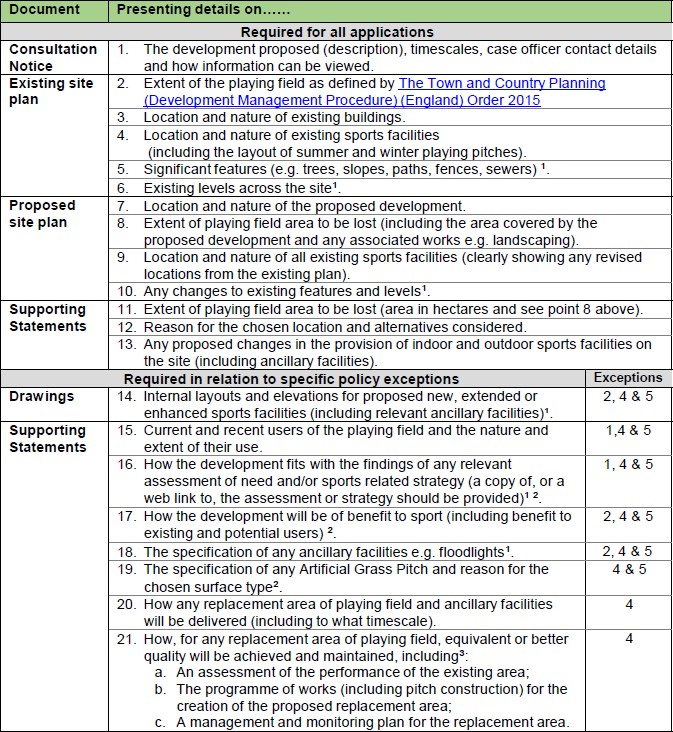 ¹. Level of detail to be proportionate to the nature of the development and its impact on the playing field.². Relevant for Exception 4 where the loss of an area of playing field with a natural grass surface is proposed to be replaced elsewhere by a new area of playing field with an artificial surface.³. All details should be undertaken and developed by a suitably qualified and experienced sports turf consultant, satisfy appropriate Sport England and NGB design guidance, and have regard to Sport England’s ‘Equivalent Quality Assessment of Natural Turf Playing Fields’ briefing note.Note: As set out within the Government’s Planing Practice Guidance any plans or drawings must be drawn to an identified scale, and in the case of plans, must show the direction of north. Although not a requirement of legislation, the inclusion of a linear scale bar is also useful, particularly in the case of electronic submissions.In addition to the national validation requirements set out within the Government’s Planning Practice Guidance, Sport England recommends that planning applications affecting playing field land should provide sport specific information in line with the below checklist. This information will enable Sport England to provide a substantive response to applications on which it is consulted. It will also aid the LPA to assess an application in light of P.99 of the NPPF and relevant Local Plan policies.The checklist presents the recommended requirements for all applications. It also indicates the information that Sport England recommends should be submitted where an applicant feels their development may meet with one of the exceptions to Sport England’s Playing Fields Policy.¹. Level of detail to be proportionate to the nature of the development and its impact on the playing field.². Relevant for Exception 4 where the loss of an area of playing field with a natural grass surface is proposed to be replaced elsewhere by a new area of playing field with an artificial surface.³. All details should be undertaken and developed by a suitably qualified and experienced sports turf consultant, satisfy appropriate Sport England and NGB design guidance, and have regard to Sport England’s ‘Equivalent Quality Assessment of Natural Turf Playing Fields’ briefing note.Note: As set out within the Government’s Planing Practice Guidance any plans or drawings must be drawn to an identified scale, and in the case of plans, must show the direction of north. Although not a requirement of legislation, the inclusion of a linear scale bar is also useful, particularly in the case of electronic submissions.NPPF Para. 99Sports England Playing Field PolicyLPP1 CP7NPPF Para. 99Sports England Playing Field PolicyLPP1 CP7Full and Outline Planning Applications that affect a playing field.Solent Disturbance and Mitigation ProjectAny development resulting in a net increase in dwellings within 5.6 km of the Solent European Designated sites unless alternative means of provision has been formally agreed.Further information:Solent Recreation Mitigation Partnership - Winchester City CouncilAny development resulting in a net increase in dwellings within 5.6 km of the Solent European Designated sites unless alternative means of provision has been formally agreed.Further information:Solent Recreation Mitigation Partnership - Winchester City CouncilCP16CP16All Full and Outline Applications in catchment area for new dwellings.Retail Impact Assessment Required for development proposals exceeding 2,500 square metres gross of floor space for out of centre and edge of centre proposals on town centre vitality/viability and investment, relating to retail and leisure developments (not all main town centre uses) which are not in accordance with up to date plan policies and which would be located outside existing town centres. Local requirement:Proposals for retail, leisure and office developments that are outside of defined town centres and have floor space of 1,000 sq m or more in Winchester Town and 500 sq m or more elsewhere, will also require the submission of an impact assessmentFurther information:Town centres and retail - GOV.UK (www.gov.uk)Required for development proposals exceeding 2,500 square metres gross of floor space for out of centre and edge of centre proposals on town centre vitality/viability and investment, relating to retail and leisure developments (not all main town centre uses) which are not in accordance with up to date plan policies and which would be located outside existing town centres. Local requirement:Proposals for retail, leisure and office developments that are outside of defined town centres and have floor space of 1,000 sq m or more in Winchester Town and 500 sq m or more elsewhere, will also require the submission of an impact assessmentFurther information:Town centres and retail - GOV.UK (www.gov.uk)LPP1 WT1 WT2 MTRA1 MTRA2 MTRA3 MTRA4 CP8LPP2 WIN1 DM7 DM8 DM9LPP1 WT1 WT2 MTRA1 MTRA2 MTRA3 MTRA4 CP8LPP2 WIN1 DM7 DM8 DM9For Full and Outline Applications where relevant sizeSection Plans/Levels (existing and Proposed)Required for proposals on sloping sites.Required for detached buildings and extensions within flood zones 2 and 3.Show finished floor levels above a fixed datum point e.g. a manhole cover.Draw to a scale of 1:50 or 1:100 and include a scale bar.Show a cross section(s) through the proposed building(s)Required for proposals on sloping sites.Required for detached buildings and extensions within flood zones 2 and 3.Show finished floor levels above a fixed datum point e.g. a manhole cover.Draw to a scale of 1:50 or 1:100 and include a scale bar.Show a cross section(s) through the proposed building(s)The Town and Country Planning (Development Management Procedure) (England) Order 2015The Town and Country Planning (Development Management Procedure) (England) Order 2015Statement of Community InvolvementStatement of Community InvolvementEarly engagement with the LPA is strongly recommended where we can discuss your communications strategy. The consultation and engagement that you have undertaken with your neighbours, the public or other stakeholders can be set out and embedded in your planning statement.Further information:Statement of Community Involvement - Winchester City CouncilEarly engagement with the LPA is strongly recommended where we can discuss your communications strategy. The consultation and engagement that you have undertaken with your neighbours, the public or other stakeholders can be set out and embedded in your planning statement.Further information:Statement of Community Involvement - Winchester City CouncilWCC Statement of Community InvolvementDesirable for All ApplicationsStructural Survey and Construction Method StatementRequired for all Barn Conversions, and any works that will affect the structure of a building including agriculture to residential Prior Approval changes of use applications.Further information:https://historicengland.org.uk/images-books/publications/adapting-traditional-farm-buildings/heag158-adapting-traditional-farm-buildings/Required for all Barn Conversions, and any works that will affect the structure of a building including agriculture to residential Prior Approval changes of use applications.Further information:https://historicengland.org.uk/images-books/publications/adapting-traditional-farm-buildings/heag158-adapting-traditional-farm-buildings/LPP1 CP13LPP2 DM16 DM17 DM29 DM30 DM31LPP1 CP13LPP2 DM16 DM17 DM29 DM30 DM31All Full and Outline Applications affecting structureSustainability StrategyAll new Housing will be required to meet the mandatory Building Regulations requirements for energy and water use and additional options which are comparable with the requirements for the former Code for Sustainable Homes Level 4 will also be required by a planning applications.Policy CP11 of the LPP1 covers Sustainable Low and Zero Carbon Built development. For residential conversions and new non domestic buildings over 500sqm a BREEAM Residential Conversion or New Construction excellent standard would be expected to be demonstrated at design stage with the submission of an Energy Assessment.Winchester City Council - Carbon Neutrality Action PlanWinchester City Council Climate Emergency - what you can do to helpBREEAM - Sustainability Assessment MethodAll new Housing will be required to meet the mandatory Building Regulations requirements for energy and water use and additional options which are comparable with the requirements for the former Code for Sustainable Homes Level 4 will also be required by a planning applications.Policy CP11 of the LPP1 covers Sustainable Low and Zero Carbon Built development. For residential conversions and new non domestic buildings over 500sqm a BREEAM Residential Conversion or New Construction excellent standard would be expected to be demonstrated at design stage with the submission of an Energy Assessment.Winchester City Council - Carbon Neutrality Action PlanWinchester City Council Climate Emergency - what you can do to helpBREEAM - Sustainability Assessment MethodLPP1 DS1 WT3 SH2 SH3 CP11 CP12 Achieving Sustainable Development NPPF 2021 Section 2LPP1 DS1 WT3 SH2 SH3 CP11 CP12 Achieving Sustainable Development NPPF 2021 Section 2All Full and Outline Applications for new residential.Commercial or conversion of over 500msq FloorspaceTransport Assessment / StatementFor all Major Development HCC considers the transport implications across the county. For all for other requirements for all types of applications Hampshire County Council – Standing Advice in Consultation Guidelines sets out validation requirements.Relevant highway information for most applications is needed where it:Is likely to result in a material increase in the volume or a material change in the character of traffic entering or leaving a classified road or proposed highway;Is likely to prejudice the improvement or construction of a classified road or proposed highway;Involves the formation, laying out or alteration of any means of access to a highway; Involves the constructions of a highway or private means of access to premises affording access to a road in relation to which a toll order is in force;Includes the laying out or construction of a new street.The Highways Authority would recommend for all applications that affect the highway, the following information is provided:Achievable site access visibility (if new or modified access proposed)Classification of the road where site access is taken fromExisting and proposed site layout showing boundary treatments and internal road/parking layout (including tracking of turning areas)Highway BoundaryThis list is not intended to replace the existing requirements for larger scale forms of developments where a Transport Assessment or a Travel Plan may be required.Consultation with the Highway Authority | Hampshire County Council (hants.gov.uk)Please note that the PROW network is part of the highway network. Therefore any transport assessment or statement should also assess the existing and proposed impacts of the proposal on the PROW network.For Outline planning applications that address access (access is not a reserved matter) then the PROW network (and works directly affecting it) must also be fully addressed alongside any 'road' based access to the site. I.e. it must cover the proposal's impacts to the highways network - of which the PROW network is part.Further information:Information for highways developers | Hampshire County Council (hants.gov.uk)Transport assessments | Hampshire County Council (hants.gov.uk)For all Major Development HCC considers the transport implications across the county. For all for other requirements for all types of applications Hampshire County Council – Standing Advice in Consultation Guidelines sets out validation requirements.Relevant highway information for most applications is needed where it:Is likely to result in a material increase in the volume or a material change in the character of traffic entering or leaving a classified road or proposed highway;Is likely to prejudice the improvement or construction of a classified road or proposed highway;Involves the formation, laying out or alteration of any means of access to a highway; Involves the constructions of a highway or private means of access to premises affording access to a road in relation to which a toll order is in force;Includes the laying out or construction of a new street.The Highways Authority would recommend for all applications that affect the highway, the following information is provided:Achievable site access visibility (if new or modified access proposed)Classification of the road where site access is taken fromExisting and proposed site layout showing boundary treatments and internal road/parking layout (including tracking of turning areas)Highway BoundaryThis list is not intended to replace the existing requirements for larger scale forms of developments where a Transport Assessment or a Travel Plan may be required.Consultation with the Highway Authority | Hampshire County Council (hants.gov.uk)Please note that the PROW network is part of the highway network. Therefore any transport assessment or statement should also assess the existing and proposed impacts of the proposal on the PROW network.For Outline planning applications that address access (access is not a reserved matter) then the PROW network (and works directly affecting it) must also be fully addressed alongside any 'road' based access to the site. I.e. it must cover the proposal's impacts to the highways network - of which the PROW network is part.Further information:Information for highways developers | Hampshire County Council (hants.gov.uk)Transport assessments | Hampshire County Council (hants.gov.uk)LPP1 CP10LPP2 DM18LPP1 CP10LPP2 DM18For all Major Applications.For all other Applications where transport impacts, affects a classified road or access.Telecommunications Coverage Plots and ICNIRP CertificateApplications for mast and antenna development by mobile phone network operators should be accompanied by a range of supplementary information including as set out in the Code of Best Practice on for Wireless network development in England. This should include Coverage plots of existing and proposed signal coverage and coverage plots demonstrating poor signal where alternative sites are rejected for poor coverage reasons.International Commission on Non-Ionizing Radiation Protection (ICNIRP) provides scientific advice and guidance on the health and environmental effects of non-ionizing radiation.It is a national requirement where the proposed development consists of the installation of a mast within three kilometres of the perimeter of an aerodrome evidence that the developer has notified the Civil Aviation Authority, the Secretary of State for Defence or the Aerodrome operator in accordance with the General Permitted Development Order 2015.See also: Telecommunications - Winchester City CouncilApplications for mast and antenna development by mobile phone network operators should be accompanied by a range of supplementary information including as set out in the Code of Best Practice on for Wireless network development in England. This should include Coverage plots of existing and proposed signal coverage and coverage plots demonstrating poor signal where alternative sites are rejected for poor coverage reasons.International Commission on Non-Ionizing Radiation Protection (ICNIRP) provides scientific advice and guidance on the health and environmental effects of non-ionizing radiation.It is a national requirement where the proposed development consists of the installation of a mast within three kilometres of the perimeter of an aerodrome evidence that the developer has notified the Civil Aviation Authority, the Secretary of State for Defence or the Aerodrome operator in accordance with the General Permitted Development Order 2015.See also: Telecommunications - Winchester City CouncilLPP2 DM22 Code of practice for wireless network development in England - GOV.UK (www.gov.uk)LPP2 DM22 Code of practice for wireless network development in England - GOV.UK (www.gov.uk)All planning applications and prior notifications for telecommunication equipment.Tree Survey / ReportFor any construction works which would impact on a Tree(s), either on site or in a neighbouring property we expect an arboriculture impact and method statement with a tree protection plan in accordance with BS 5837:2012 Trees in relation to design, demolition and construction recommendations.Independent arboriculture advice may be obtained by contacting the Arboricultural Association Arboricultural Association - Find a Professional (trees.org.uk)For any construction works which would impact on a Tree(s), either on site or in a neighbouring property we expect an arboriculture impact and method statement with a tree protection plan in accordance with BS 5837:2012 Trees in relation to design, demolition and construction recommendations.Independent arboriculture advice may be obtained by contacting the Arboricultural Association Arboricultural Association - Find a Professional (trees.org.uk)LPP1 CP15 LPP2 DM15 DM24LPP1 CP15 LPP2 DM15 DM24For All Applications where proposal affects a TPO, retained important tree or tree removal.Viability AssessmentIn all instances where policy CP3 40% requirement cannot be met. This document will be publically available and published on the public access website to view with the planning application.Further information:Viability - GOV.UK (www.gov.uk)In all instances where policy CP3 40% requirement cannot be met. This document will be publically available and published on the public access website to view with the planning application.Further information:Viability - GOV.UK (www.gov.uk)LPP1 CP3 CP4LPP1 CP3 CP4All Major Applications for new residential development (10 dwellings or over or 0.5ha and over)Waste Management StrategyAll new residential uses must provide suitable waste management facilities in coordination with WCCs collection service. See WCC Waste Management Guidelines for new development and conversion or refurbishment of existing buildings.Further information:Other guidance - Winchester City CouncilAll new residential uses must provide suitable waste management facilities in coordination with WCCs collection service. See WCC Waste Management Guidelines for new development and conversion or refurbishment of existing buildings.Further information:Other guidance - Winchester City CouncilLPP1 CP13LPP2 DM17LPP1 CP13LPP2 DM17All Full and Outline applications for new residential or other uses needing waste services.